О внесении изменений в постановление главы от 30 апреля 2019 г. № 01-03- 410/9 В целях приведения Порядка предоставления социальных выплат по мероприятию «Улучшение жилищно-коммунальных услуг работникам муниципальной бюджетной сферы» в рамках муниципальной программы «Обеспечение качественным жильем и повышение качества жилищно – коммунальных услуг в Ленском районе» в соответствие действующему законодательством п о с т а н о в л я ю:	1. Внести изменения в постановление, утвержденное главой от 30.04.2019 г. № 01-03-410/9 «Об утверждении Порядка предоставления социальных выплат для улучшения жилищно-коммунальных услуг работникам муниципальной бюджетной сферы», заменив по тексту слова : «муниципальная программа «Обеспечение качественным жильем и повышение качества жилищно – коммунальных услуг в Ленском районе на 2013 – 2021 годы» на слова «муниципальная программа «Обеспечение качественным жильем и повышение качества жилищно – коммунальных услуг в Ленском районе».2.Настоящее постановление вступает в силу с момента подписания.3. Главному специалисту управления делами (Иванская Е.С.) опубликовать настоящее постановление в средствах массовой информации, официальном сайте муниципального образования «Ленский район».4.Контроль исполнения настоящего постановления оставляю за собой.	И.о.главы 						                      Е.С.КаражеляскоМуниципальное образование«ЛЕНСКИЙ РАЙОН»Республики Саха (Якутия)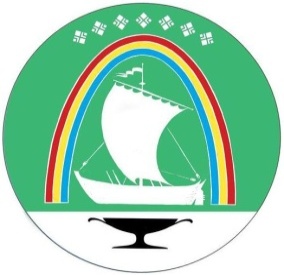 Саха Өрөспүүбүлүкэтин «ЛЕНСКЭЙ ОРОЙУОН» муниципальнайтэриллиитэПОСТАНОВЛЕНИЕ                  УУРААХг. Ленск                      Ленскэй кот «19» ___мая____202 года                                             № __01-03-282/2___от «19» ___мая____202 года                                             № __01-03-282/2___